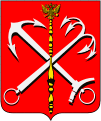 ПРАВИТЕЛЬСТВО САНКТ-ПЕТЕРБУРГАКОМИТЕТ ПО ВОПРОСАМ ЗАКОННОСТИ, ПРАВОПОРЯДКА И БЕЗОПАСНОСТИРАСПОРЯЖЕНИЕ
от 16 ноября 2010 г. N 255-рОБ УТВЕРЖДЕНИИ МЕТОДИЧЕСКИХ РЕКОМЕНДАЦИЙ ПО РАЗРАБОТКЕ И ОБЕСПЕЧЕНИЮ ВЫПОЛНЕНИЯ ПЛАНОВ РАБОТЫ ИСПОЛНИТЕЛЬНЫХ ОРГАНОВ ГОСУДАРСТВЕННОЙ ВЛАСТИ САНКТ-ПЕТЕРБУРГА ПО ПРОТИВОДЕЙСТВИЮ КОРРУПЦИИ В ГОСУДАРСТВЕННЫХ УНИТАРНЫХ ПРЕДПРИЯТИЯХ САНКТ-ПЕТЕРБУРГА И ГОСУДАРСТВЕННЫХ УЧРЕЖДЕНИЯХ САНКТ-ПЕТЕРБУРГА, ПОДВЕДОМСТВЕННЫХ УКАЗАННЫМ ОРГАНАМ(в ред. Распоряжения Комитета по вопросам законности, правопорядка и безопасности Правительства Санкт-Петербурга от 17.12.2010 N 289-р) 
    В соответствии с пунктом 3.12-4 Положения о Комитете по вопросам законности, правопорядка и безопасности, утвержденного постановлением Правительства Санкт-Петербурга от 23.01.2008 N 46, и пунктом 1.4 Программы противодействия коррупции в Санкт-Петербурге на 2009-2010 годы, утвержденной постановлением Правительства Санкт-Петербурга от 23.06.2009 N 680:
    1. Утвердить Методические рекомендации по разработке и обеспечению выполнения планов работы исполнительных органов государственной власти Санкт-Петербурга по противодействию коррупции в государственных унитарных предприятиях Санкт-Петербурга и государственных учреждениях Санкт-Петербурга, подведомственных указанным органам.
    (в ред. Распоряжения Комитета по вопросам законности, правопорядка и безопасности Правительства Санкт-Петербурга от 17.12.2010 N 289-р)
    2. Сектору по вопросам противодействия коррупции отдела анализа обеспечения правопорядка и безопасности населения направить копии настоящего распоряжения в исполнительные органы государственной власти Санкт-Петербурга, имеющие подведомственные государственные унитарные предприятия Санкт-Петербурга и государственные учреждения Санкт-Петербурга.
    3. Контроль за выполнением распоряжения возложить на заместителя председателя Комитета по вопросам законности, правопорядка и безопасности Бурлакова И.И.
 Исполняющий обязанности
председателя Комитета
по вопросам законности,
правопорядка и безопасности
А.В.РОМАНОВУТВЕРЖДЕНЫ
распоряжением Комитета
по вопросам законности,
правопорядка и безопасности
от 16.11.2010 N 255-рМЕТОДИЧЕСКИЕ РЕКОМЕНДАЦИИ ПО РАЗРАБОТКЕ И ОБЕСПЕЧЕНИЮ ВЫПОЛНЕНИЯ ПЛАНОВ РАБОТЫ ИСПОЛНИТЕЛЬНЫХ ОРГАНОВ ГОСУДАРСТВЕННОЙ ВЛАСТИ САНКТ-ПЕТЕРБУРГА ПО ПРОТИВОДЕЙСТВИЮ КОРРУПЦИИ В ГОСУДАРСТВЕННЫХ УНИТАРНЫХ ПРЕДПРИЯТИЯХ САНКТ-ПЕТЕРБУРГА И ГОСУДАРСТВЕННЫХ УЧРЕЖДЕНИЯХ САНКТ-ПЕТЕРБУРГА, ПОДВЕДОМСТВЕННЫХ УКАЗАННЫМ ОРГАНАМ(в ред. Распоряжения Комитета по вопросам законности, правопорядка и безопасности Правительства Санкт-Петербурга от 17.12.2010 N 289-р)1. Общие положения 
    1.1. Планы работы исполнительных органов государственной власти Санкт-Петербурга по противодействию коррупции в государственных унитарных предприятиях Санкт-Петербурга и государственных учреждениях Санкт-Петербурга, подведомственных исполнительным органам государственной власти Санкт-Петербурга <1>, разрабатываются на основании:
    (в ред. Распоряжения Комитета по вопросам законности, правопорядка и безопасности Правительства Санкт-Петербурга от 17.12.2010 N 289-р)
        <1> Далее по тексту - подведомственные ГУП и ГУ.
 
    Федерального закона от 25.12.2008 N 273-ФЗ "О противодействии коррупции";
    Национальной стратегии противодействия коррупции, утвержденной Указом Президента Российской Федерации от 13.04.2010 N 460 "О Национальной стратегии противодействия коррупции и Национальном плане противодействия коррупции на 2010-2011 годы";
    национальных планов противодействия коррупции на соответствующие годы, утверждаемых Президентом Российской Федерации;
    Закона Санкт-Петербурга от 29.10.2008 N 674-122 "О дополнительных мерах по противодействию коррупции в Санкт-Петербурге";
    планов (программ) противодействия коррупции в Санкт-Петербурге на соответствующие годы, утвержденных правовыми актами Правительства Санкт-Петербурга;
    постановления Правительства Санкт-Петербурга от 17.02.2009 N 156 "Об особенностях рассмотрения исполнительными органами государственной власти Санкт-Петербурга обращений граждан о коррупции";
    постановления Правительства Санкт-Петербурга от 21.07.2009 N 835 "Об организационных мерах по реализации антикоррупционной политики в исполнительных органах государственной власти Санкт-Петербурга";
    постановления Правительства Санкт-Петербурга от 12.10.2009 N 1098 "О мерах по совершенствованию деятельности исполнительных органов государственной власти Санкт-Петербурга в сфере противодействия коррупции";
    постановления Правительства Санкт-Петербурга от 24.03.2010 N 307 "О Порядке организации антикоррупционной пропаганды в Санкт-Петербурге";
    программ противодействия коррупции в исполнительных органах государственной власти Санкт-Петербурга <2> на соответствующие годы, утвержденных правовыми актами ИОГВ <3>;
        <2> Далее по тексту - ИОГВ.
    <3> Издаются в соответствии с правовыми актами Правительства Санкт-Петербурга об утверждении планов (программ) противодействия в Санкт-Петербурге на соответствующие годы.
 
    положения об ИОГВ, утвержденного постановлением Правительства Санкт-Петербурга;
    регламента и/или инструкции по делопроизводству в ИОГВ <4>;
        <4> Далее по тексту - Регламент ИОГВ.
 
    административных регламентов ИОГВ исполнения общих государственных функций и предоставления общих государственных услуг исполнительных органов государственной власти Санкт-Петербурга, утвержденных правовыми актами ИОГВ <5>;
        <5> Далее по тексту - административные регламенты ИОГВ исполнения общих государственных функций, предоставления общих государственных услуг. Данные административные регламенты разрабатываются на основе соответствующих типовых административных регламентов, одобренных Комиссией по проведению административной реформы в Санкт-Петербурге, созданной постановлением Правительства Санкт-Петербурга от 06.02.2006 N 118.
 
    правовых актов по вопросам реализации антикоррупционной политики в Санкт-Петербурге, издаваемых уполномоченными исполнительными органами государственной власти Санкт-Петербурга в рамках своей компетенции, определенной постановлением Правительства Санкт-Петербурга от 21.07.2009 N 835 "Об организационных мерах по реализации антикоррупционной политики в исполнительных органах государственной власти Санкт-Петербурга" <6>;
        <6> Далее по тексту - уполномоченные исполнительные органы.
 
    настоящих Методических рекомендаций.
    При разработке и обеспечении выполнении планов работы ИОГВ по противодействию коррупции в подведомственных ГУП и ГУ <7> также учитываются:
    (в ред. Распоряжения Комитета по вопросам законности, правопорядка и безопасности Правительства Санкт-Петербурга от 17.12.2010 N 289-р)
        <7> Далее по тексту соответственно - разработка и выполнение планов, планы (план).
 
    решения Межведомственного совета по противодействию коррупции в исполнительных органах государственной власти Санкт-Петербурга, образованного постановлением Правительства Санкт-Петербурга от 17.02.2009 N 203;
    поручения Губернатора Санкт-Петербурга, вице-губернатора Санкт-Петербурга - руководителя Администрации Губернатора Санкт-Петербурга, вице-губернатора Санкт-Петербурга, координирующего и контролирующего деятельность ИОГВ, и руководителя ИОГВ по вопросам противодействия коррупции в ИОГВ;
    методические материалы и рекомендации по вопросам реализации антикоррупционной политики в Санкт-Петербурге и противодействия коррупции в ИОГВ, разрабатываемые и утверждаемые уполномоченными исполнительными органами.
    положения Закона Санкт-Петербурга от 26.04.2006 N 223-35 "О государственных унитарных предприятиях Санкт-Петербурга, государственных учреждениях Санкт-Петербурга и иных коммерческих и некоммерческих организациях, учредителем (участником, акционером, членом) которых является Санкт-Петербург
    (в ред. Распоряжения Комитета по вопросам законности, правопорядка и безопасности Правительства Санкт-Петербурга от 17.12.2010 N 289-р)
    1.2. Целями разработки и выполнения планов являются:
    реализация антикоррупционной политики в Санкт-Петербурге;
    выявление и устранение причин и условий для проявлений коррупции в подведомственных ГУП и ГУ;
    профилактика коррупционных правонарушений в подведомственных ГУП и ГУ;
    обеспечение защиты прав и законных интересов граждан, организаций, общества и государства от негативных процессов и явлений, связанных с коррупцией, укрепление доверия граждан к деятельности ИОГВ, подведомственных ГУП и ГУ.
    1.3. Планы реализуются за счет средств бюджета Санкт-Петербурга, предусмотренных на текущее финансирование деятельности ИОГВ, подведомственных ГУ, а также за счет средств подведомственных ГУП.
    1.4. Должностным лицом ИОГВ, ответственным за разработку и выполнение планов, является заместитель руководителя ИОГВ, организующий в соответствии с распределением должностных обязанностей между заместителями руководителя ИОГВ деятельность по реализации антикоррупционной политики в ИОГВ (далее - уполномоченный заместитель руководителя ИОГВ) <8>.
        <8> По решению руководителя ИОГВ он может лично организовывать разработку и выполнение планов.
 
    Должностными лицами ИОГВ, непосредственно обеспечивающими разработку планов, являются государственные гражданские служащие Санкт-Петербурга, замещающие должности государственной гражданской службы Санкт-Петербурга в ИОГВ (далее - гражданские служащие) в структурном подразделении, уполномоченном по реализации антикоррупционной политики в ИОГВ (далее - уполномоченное структурное подразделение <9>):
        <9> Уполномоченное структурное подразделение определяется (назначается) правовым актом ИОГВ. Функции уполномоченного структурного подразделения могут быть возложены на:
    - подразделение ИОГВ по вопросам государственной службы и кадров;
    - иное структурное подразделение ИОГВ (в администрации района Санкт-Петербурга - структурное подразделение по вопросам законности, правопорядка и безопасности).
 
    начальник уполномоченного структурного подразделения;
    уполномоченный специалист <10>.
        <10> В качестве исполнителей начальником уполномоченного структурного подразделения может быть определено несколько уполномоченных специалистов.
 
    К разработке и выполнению ведомственных программ привлекаются (по решению руководителя ИОГВ или уполномоченного заместителя руководителя ИОГВ):
    начальники и специалисты структурных подразделений ИОГВ, осуществляющие организационно-методическое обеспечение, координацию и контроль деятельности подведомственных ГУП и ГУ;
    работники ИОГВ, замещающие должности, не являющиеся должностями государственной гражданской службы Санкт-Петербурга.
    Структурные подразделения (должностные лица) ИОГВ, ответственные за выполнение отдельных мероприятий планов, определяются в планах.
    1.5. При разработке и выполнении планов должностные лица ИОГВ обязаны:
    а) соблюдать законодательство Российской Федерации и Санкт-Петербурга, права и законные интересы граждан, должностных лиц и организаций, в том числе подведомственных ИОГВ;
    б) не разглашать сведения, составляющие охраняемую законом тайну, а также информацию, позволяющую установить ставшие им известными персональные данные;
    в) информировать руководителя ИОГВ и уполномоченного заместителя руководителя ИОГВ о ходе и результатах разработки и выполнения планов и при необходимости вносить предложения по совершенствованию работы;
    г) исполнять иные должностные обязанности в соответствии с действующим законодательством и должностным регламентом (должностной инструкцией).
    1.6. В целях разработки и выполнения планов уполномоченный заместитель руководителя ИОГВ, начальник уполномоченного структурного подразделения, а также должностные лица структурных подразделений ИОГВ в рамках своих полномочий:
    а) определяют структурные подразделения ИОГВ и специалистов, принимающих участие в разработке и выполнении планов;
    б) при необходимости разрабатывают и представляют на утверждение руководителю ИОГВ (заместителям руководителя ИОГВ) планы реализации отдельных мероприятий планов с указанием конкретных работ, методики их выполнения, ответственного структурного подразделения или должностного лица ИОГВ и сроков выполнения того или иного мероприятия.
    Разработка указанных планов осуществляется в порядке, установленном административным регламентом ИОГВ исполнения общей государственной функции "Разрабатывать проекты программ и планов в сфере деятельности, относящейся к исполнительному органу государственной власти Санкт-Петербурга";
    в) обеспечивают координацию работы должностных лиц ИОГВ, руководителей и работников подведомственных ГУП и ГУ по разработке и выполнению планов.
    Координация осуществляется в порядке, установленном Регламентом ИОГВ;
    г) осуществляют взаимодействие (организуют проведение совместных мероприятий, обмен информацией и иные формы взаимодействия) по вопросам противодействия коррупции в подведомственных ГУП и ГУ, с:
    исполнительными органами государственной власти Санкт-Петербурга, структурными подразделениями Администрации Губернатора Санкт-Петербурга, в том числе уполномоченными исполнительными органами;
    иными государственными органами, в том числе территориальными органами федеральных органов исполнительной власти, органами прокуратуры, правоохранительными и налоговыми органами, органами местного самоуправления, общественными объединениями, организациями, а также должностными лицами.
    Взаимодействие осуществляется в порядке, установленном административным регламентом ИОГВ исполнения общей государственной функции "Осуществлять взаимодействие по вопросам, находящимся в компетенции исполнительного органа государственной власти, с органами государственной власти и органами местного самоуправления, организациями, общественными объединениями, а также должностными лицами".
    1.7. Контроль за разработкой и выполнением ИОГВ планов осуществляется в пределах своих полномочий:
    вице-губернатором Санкт-Петербурга, координирующим и контролирующим деятельность ИОГВ (за исключением Администрации Губернатора Санкт-Петербурга);
    Комитетом по вопросам законности, правопорядка и безопасности (в рамках контроля за выполнением программ противодействия коррупции в ИОГВ);
    руководителем ИОГВ, уполномоченным заместителем руководителя ИОГВ и начальником уполномоченного структурного подразделения;
    начальниками структурных подразделений ИОГВ, осуществляющих организационно-методическое обеспечение, координацию и контроль деятельности подведомственных ГУП и ГУ;
    сотрудниками (сотрудником, работником) структурного подразделения ИОГВ, обеспечивающего контроль за соблюдением правил и сроков подготовки, оформления, прохождения и исполнения в ИОГВ служебных документов и материалов.
 2. Основные направления противодействия коррупции в подведомственных ГУП и ГУ 
    Основными направлениями противодействия коррупции в подведомственных ГУП и ГУ являются <11>:
        <11> Исходя из полномочий ИОГВ, специфики деятельности подведомственных ГУП и ГУ, могут быть определены также иные направления работы по противодействию коррупции в подведомственных ГУП и ГУ.
 
    проведение анализа соответствия фактически достигнутых показателей деятельности подведомственных ГУП показателям, предусмотренным финансовыми планами, бизнес-планами предприятий и экономическими заданиями, а также анализа соответствия предмету и целям деятельности подведомственных ГУ, качества и(или) объема (состава) государственных услуг, оказываемых учреждениями;
    мониторинг коррупционных проявлений в деятельности подведомственных ГУП и ГУ;
    Абзац. - Исключен.
    (в ред. Распоряжения Комитета по вопросам законности, правопорядка и безопасности Правительства Санкт-Петербурга от 17.12.2010 N 289-р)
    корректировка должностных инструкций работников подведомственных ГУ при введении либо изменении административных регламентов исполнения государственных функций или предоставления государственных услуг;
    организация предоставления подведомственными ГУ платных услуг и контроль за их предоставлением;
    проверки (в том числе ревизии) деятельности подведомственных ГУП и ГУ;
    рассмотрение обращений граждан и организаций, содержащих сведения о коррупции в подведомственных ГУП и ГУ;
    антикоррупционное образование работников подведомственных ГУП и ГУ;
    привлечение к ответственности руководителей и работников ИОГВ, допустивших коррупционные правонарушения;
    предоставление в соответствии с действующим законодательством информации о деятельности в сфере противодействия коррупции в подведомственных ГУП и ГУ.
 3. Разработка и утверждение планов 
    3.1. Предельный срок разработки и утверждения плана определяется:
    планом (программой) противодействия коррупции в Санкт-Петербурге на соответствующий год (годы), утвержденным правовым актом Правительства Санкт-Петербурга;
    поручением руководителя ИОГВ.
    3.2. Разработка и утверждение планов осуществляются в следующем порядке:
    а) уполномоченный специалист изучает и анализирует план (программу) противодействия коррупции в Санкт-Петербурге на соответствующий год (годы), программу противодействия коррупции в ИОГВ на соответствующий год (годы), настоящие Методические рекомендации, иные нормативные правовые акты и документы и вырабатывает предложения в проект плана;
    б) в порядке, установленном Регламентом ИОГВ, уполномоченный специалист направляет в структурные подразделения ИОГВ служебные записки о предоставлении указанными подразделениями в рамках своей компетенции предложений (информации), необходимых для разработки проекта плана, в уполномоченное структурное подразделение ИОГВ;
    в) структурные подразделения ИОГВ в порядке, установленном Регламентом ИОГВ, в случае необходимости запрашивают информацию и предложения в проект плана в подведомственных ГУП и ГУ, изучают, анализируют поступившие предложения (информацию) и направляют предложения в проект плана в уполномоченное структурное подразделение;
    г) с учетом настоящих Методических рекомендаций, предложений (информации), полученных из других структурных подразделений ИОГВ, а также предложений, выработанных непосредственно уполномоченным структурным подразделением, уполномоченный специалист осуществляет подготовку проекта плана и проекта правового акта ИОГВ о его утверждении.
    Разработка проекта правового акта об утверждении плана осуществляется в порядке, установленном административным регламентом ИОГВ исполнения общей государственной функции "Издавать правовые акты исполнительного органа государственной власти Санкт-Петербурга в пределах своей компетенции";
    д) завизированные уполномоченным специалистом проекты плана и правового акта ИОГВ о его утверждении представляются на рассмотрение начальнику уполномоченного структурного подразделения, который:
    в случае согласия с представленными проектами визирует их;
    в случае несогласия с представленными проектами вносит необходимые изменения в проекты и визирует их;
    е) проекты, завизированные начальником уполномоченного структурного подразделения, представляются на рассмотрение уполномоченному заместителю руководителя ИОГВ, который:
    в случае согласия с представленными проектами визирует их;
    в случае несогласия с представленными проектами вносит необходимые изменения в проекты и визирует их;
    ж) согласование <12>, экспертиза (юридическая, лингвистическая и антикоррупционная) и визирование (подписание) проекта правового акта ИОГВ об утверждении плана осуществляется в порядке, установленном Регламентом ИОГВ и административным регламентом ИОГВ исполнения общей государственной функции "Издавать правовые акты исполнительного органа государственной власти Санкт-Петербурга в пределах своей компетенции";
        <12> Проект плана подлежит согласованию со всеми структурными подразделениями ИОГВ, осуществляющими организационно-методическое обеспечение, координацию и контроль деятельности подведомственных ГУП и ГУ.
 
    з) в порядке, установленном Регламентом ИОГВ, после подписания, присвоения номера, проставления даты и тиражирования правовой акт ИОГВ об утверждении плана направляется в уполномоченное структурное подразделение и другие структурные подразделения (должностным лицам) ИОГВ, являющиеся исполнителями мероприятий плана. Копия правового акта направляется в Комитет по вопросам законности, правопорядка и безопасности.
 4. Обеспечение выполнения планов 
    Для обеспечения выполнения планов:
    издаются правовые акты ИОГВ в пределах своей компетенции по вопросам противодействия коррупции в подведомственных ГУП и ГУ;
    осуществляется организационно-методическое обеспечение деятельности подведомственных ГУ по вопросам противодействия коррупции;
    координируется и контролируется деятельность подведомственных ГУП и ГУ по вопросам противодействия коррупции;
    проводятся совместные мероприятия, обмен информацией и иные формы взаимодействия с государственными органами, органами местного самоуправления, общественными объединениями и организациями, а также должностными лицами по вопросам противодействия коррупции в подведомственных ГУП и ГУ;
    проводятся совещания, конференции, семинары по вопросам противодействия коррупции в подведомственных ГУП и ГУ;
    в пределах ведения ИОГВ создаются рабочие группы, комиссии и советы по вопросам противодействия коррупции в подведомственных ГУП и ГУ и обеспечивается их деятельность;
    в соответствии с действующим законодательством рассматриваются обращения граждан и организаций, содержащие сведения о коррупции в подведомственных ГУП и ГУ;
    осуществляется подготовка информационных, информационно-аналитических и справочных материалов по вопросам противодействия коррупции в подведомственных ГУП и ГУ и направление их в уполномоченные исполнительные органы;
    в соответствии с действующим законодательством предоставляется информация о деятельности подведомственных ГУП и ГУ.
    4.1. Разработка и издание правовых актов ИОГВ по вопросам противодействия коррупции в подведомственных ГУП и ГУ осуществляется в порядке, установленном:
    Регламентом ИОГВ;
    административным регламентом ИОГВ исполнения общей государственной функции "Издавать правовые акты исполнительного органа государственной власти Санкт-Петербурга в пределах своей компетенции".
    4.2. Осуществление организационно-методического обеспечения деятельности подведомственных ГУ по вопросам противодействия коррупции производится в порядке, установленном административным регламентом ИОГВ исполнения общей государственной функции "Осуществлять организационно-методическое обеспечение деятельности подразделений администраций районов Санкт-Петербурга и государственных учреждений, находящихся в ведении исполнительных органов государственной власти Санкт-Петербурга, по вопросам, отнесенным к компетенции исполнительного органа государственной власти Санкт-Петербурга".
    4.3. Координация и контроль деятельности подведомственных ГУП и ГУ по вопросам противодействия коррупции осуществляются в порядке, установленном:
    административным регламентом ИОГВ исполнения общей государственной функции "Осуществлять в установленном порядке координацию деятельности подведомственных исполнительному органу государственной власти Санкт-Петербурга государственных унитарных предприятий и государственных учреждений";
    административным регламентом ИОГВ исполнения общей государственной функции "Контролировать деятельность находящихся в ведении исполнительных органов государственной власти Санкт-Петербурга государственных унитарных предприятий и государственных учреждений Санкт-Петербурга".
    4.4. Проведение совещаний, конференций, семинаров по вопросам противодействия коррупции в подведомственных ГУП и ГУ осуществляется в порядке, установленном административным регламентом ИОГВ исполнения общей государственной функции "Проводить конференции, совещания, семинары, организовывать выставки по вопросам, находящимся в компетенции исполнительного органа государственной власти Санкт-Петербурга".
    4.5. Создание в пределах ведения ИОГВ рабочих групп, комиссий и советов по вопросам противодействия коррупции в подведомственных ГУП и ГУ и обеспечение их деятельности осуществляются в порядке, установленном:
    Регламентом ИОГВ;
    административным регламентом ИОГВ исполнения общей государственной функции "Создавать в установленном порядке рабочие группы, комиссии, коллегии, научно-консультативные и экспертные советы с привлечением представителей исполнительных органов государственной власти Санкт-Петербурга, иных государственных органов, органов местного самоуправления, организаций и обеспечивать их деятельность".
    4.6. Рассмотрение в соответствии с действующим законодательством обращений граждан и организаций, содержащих сведения о коррупции в подведомственных ГУП и ГУ, осуществляется в порядке, установленном:
    Регламентом ИОГВ;
    административным регламентом ИОГВ предоставления общей государственной услуги "Обеспечивать рассмотрение обращений граждан и организаций по вопросам, находящимся в компетенции исполнительного органа государственной власти Санкт-Петербурга, в соответствии с действующим законодательством; обеспечивать прием граждан и представителей организаций по вопросам, отнесенным к компетенции исполнительного органа государственной власти Санкт-Петербурга".
    4.7. Подготовка информационных, информационно-аналитических и справочных материалов по вопросам противодействия коррупции в подведомственных ГУП и ГУ и направление их в уполномоченные исполнительные органы осуществляется в порядке, установленном:
    Регламентом ИОГВ;
    Положением о порядке контроля за выполнением программ противодействия коррупции в исполнительных органах государственной власти Санкт-Петербурга, за исключением Администрации Губернатора Санкт-Петербурга, утвержденным правовым актом Комитета по вопросам законности, правопорядка и безопасности.
    4.8. Предоставление в соответствии с действующим законодательством информации о деятельности подведомственных ГУП и ГУ осуществляется в порядке, установленном:
    Федеральным законом от 09.02.2009 N 8-ФЗ "Об обеспечении доступа к информации о деятельности государственных органов и органов местного самоуправления";
    Законом Санкт-Петербурга от 30.06.2010 N 445-112 "Об обеспечении доступа к информации о деятельности государственных органов Санкт-Петербурга";
    административным регламентом ИОГВ исполнения общей государственной функции "Обеспечивать размещение информации о деятельности исполнительного органа государственной власти Санкт-Петербурга в сети Интернет, в помещениях, занимаемых исполнительным органом государственной власти Санкт-Петербурга, и иных отведенных для этих целей местах";
    административным регламентом ИОГВ предоставления общей государственной услуги "Предоставлять информацию и сведения, содержащиеся в информационных ресурсах исполнительных органов государственной власти Санкт-Петербурга и не составляющие государственную или иную охраняемую законом тайну".
 5. Подведение итогов выполнения планов 
    После окончания срока, на который был принят план (в случае если план был принят на несколько лет, то по окончании календарного года), всеми структурными подразделениями ИОГВ, осуществляющими организационно-методическое обеспечение, координацию и контроль деятельности подведомственных ГУП и ГУ, в уполномоченное структурное подразделение направляется информация о выполнении соответствующих мероприятий плана.
    Уполномоченным специалистом на основе информации, полученной из структурных подразделений ИОГВ, осуществляется подготовка служебной записки о результатах выполнения всех мероприятий, предусмотренных планом.
    Служебная записка представляется на рассмотрение руководителю ИОГВ, уполномоченному и другим заместителям руководителя ИОГВ и по соответствующему запросу может быть направлена в Комитет по вопросам законности, правопорядка и безопасности в порядке, установленном Регламентом ИОГВ.
    Отчет о выполнении плана заслушивается на служебном совещании либо на заседании коллегии ИОГВ, которые проводятся в первом квартале года, следующего за отчетным. Протокол совещания (заседания коллегии) ИОГВ, на котором рассматривался отчет о выполнении плана, направляется по соответствующему запросу в Комитет по вопросам законности, правопорядка и безопасности в порядке, установленном Регламентом ИОГВ.
 